Nu är det dags vi gör något tillsammans!Gåbingo- en härlig aktivitet för alla åldrar, som passar extra bra i dessa tider!Lördagen den 25 september- kl 10-12Plats: Vi delar ut bingobrickor vid vaktmästeriet på BjörnbärsvägenBingospår: Cirka en kilometer, runt Böleäng- en gåvänlig slinga.Bingotavlor: Totalt 11 bingotavlor längs spåret.Bingobrickor och pennor: Vi bjuder på bingobrickan, ta med pennor om Du ha egen, kommer ha ett par till låns.Fika: Vi kommer erbjuda enklare fika som kaffe, festis, kaffebröd, samt tillhandahålla handsprit när Ni  kommer tillbaka efter Er promenad.Barntävling:  Barnen letar figurer runt bingospåret.  (Vi kommer dra tre vinnare)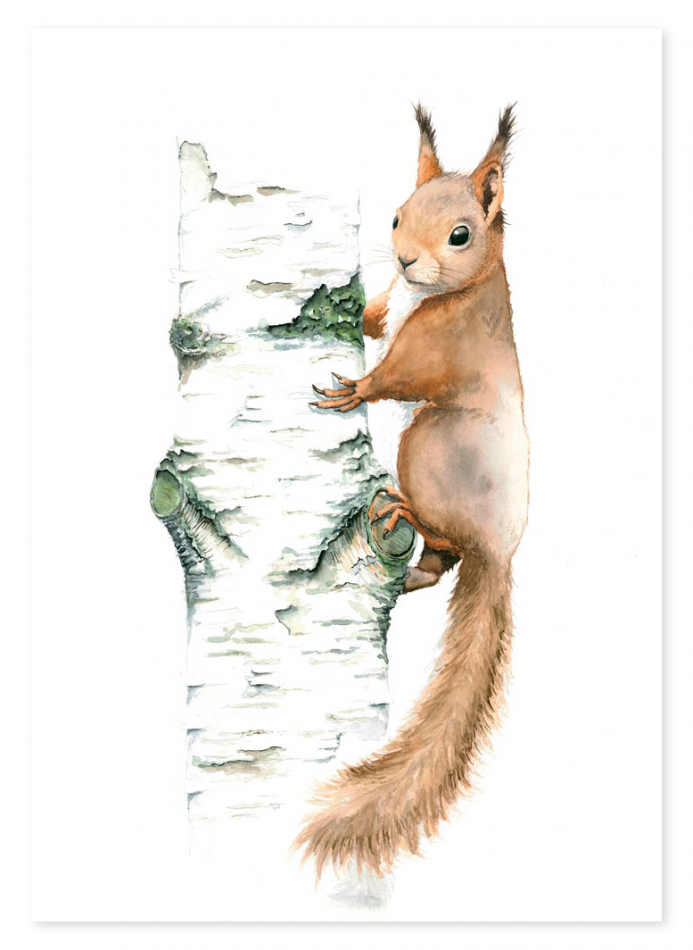 Vinstplan:  
1 st vinner 1000kr presentkort på ICA3 st vinner 250 kr presentkort på ICA20 st vinner en trisslottVinstutlämning kommer ske utomhus.Hoppas vi ses!!!Fritidskommittén